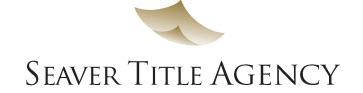 File #: _______________________Please fill in the information below and submit with purchase agreement and other supporting documentation to: 42651 Woodward Ave., Bloomfield Hills, MI, 48304Phone: (248) 338-7135     Fax: (248) 338-0755         BRAND TO ISSUE COMMITMENT: _________________________	             SETTLEMENT INFORMATION / FEESEMAIL ALL COMMERCIAL ORDERS TO:NICHOLE DAMRON @ ndamron@seavertitle.com AND JULIA PARKER @ jparker@seavertitle.com BROKER DEMAND FOR COMMERCIAL ORDERSProperty Address: __________________________________________ of _______________, ___________County Tax Parcel No(s). _________________________________Legal Description: _______________________________________________________________________________Sale Price: $__________________Lender: ________________________________Contact Name: __________________________Email: _________________________________ Address: _______________________________ Phone: _________________________________ Loan Amount: $__________________________Lender’s Counsel__________________________Contact: __________________________________________________________________________TYPE OF TRANSACTION  CASH     LAND CONTRACT    REFINANCE PURCHASE W/NEW MTG  NEW CONSTRUCTION  NOTE PURCHASE   MODIFICATION  TIR    LEASEHOLD CASH     LAND CONTRACT    REFINANCE PURCHASE W/NEW MTG  NEW CONSTRUCTION  NOTE PURCHASE   MODIFICATION  TIR    LEASEHOLDREQUESTED  ENDORSEMENTSREQUESTED  ENDORSEMENTSUNDERWRITER Preference if any. ___________________________________________________________________________________________________________________LISTING AGENTSELLING AGENT Name: __________________________________Address: _______________________________________Agent :__________________________________Phone: __________________________________Email address: ____________________________Name: ___________________________________Address: _______________________________________Agent: ____________________________________Phone: ____________________________________Email address: ______________________________SELLERS ATTORNEY PURCHASERS ATTORNEY Office: ___________________________________Address: _______________________________________Contact :__________________________________Phone: ___________________________________Email address: _____________________________Office: _____________________________________Address: _______________________________________Contact: ____________________________________Phone: _____________________________________Email address: _______________________________Purchaser's Deposit:$ ___________  Held byHeld by________Total Commission$ ___________Commission %:   ________Commission Disbursed as:Listing Agent:$ ________$ ________Selling Agent:$ ________Compliance/Transaction FeeListing Agent:$ ________$ ________Selling Agent:$ ________Water Escrow held$ ________Current Status:Current Status:_______________Rent Escrow held$ ________Other$ ________For: ________Tenants in Property  YES  NOHome Owners Association  YESContact:______________  NOPhone:  ________________INCLUDED ITEMS: Purchase Agreement Purchase Agreement Pay off Letter Pay off Letter Pay off Letter Old Title Policy Old Title Policy Home Owner's Assoc. Letter Home Owner's Assoc. Letter Home Owner's Assoc. Letter Disclosure  Rent Roll  Survey   LLC Operating Docs   LLC Resolution  Disclosure  Rent Roll  Survey   LLC Operating Docs   LLC Resolution  Other ( ________ )  Security Deposits Held   Good Standing Certificate   Corporate Bylaws & Resolution   Sole Member Certificate  Other ( ________ )  Security Deposits Held   Good Standing Certificate   Corporate Bylaws & Resolution   Sole Member Certificate  Other ( ________ )  Security Deposits Held   Good Standing Certificate   Corporate Bylaws & Resolution   Sole Member Certificate Special Instructions:_________________________________________________________________________________________________________________________________________________________________________________________________________________________________________________________________________________________________________________________________________________________________________________________________________________________________________________________________________________________________________________________________________________________________________________________________________________________________________________________________________________________________________________________________________________________________________________________________________________________________________________________________________________________________________________________________________